FOTO DOKUMENTASI KEGIATAN PEMBELAJARANMENGGUNAKAN ESSENTIAL ANATOMY 3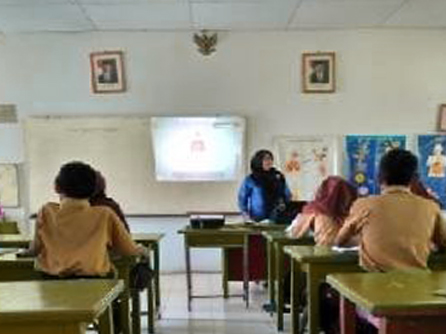 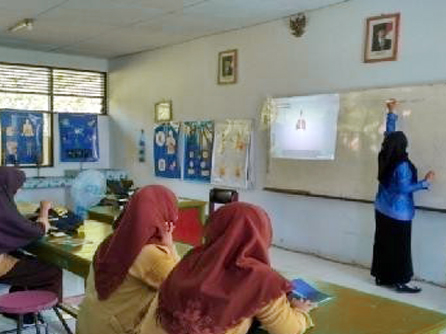 Guru menjelaskan tujuan pembelajaran serta memperkenalkan aplikasi Essential Anatomy 3 kepada siswa.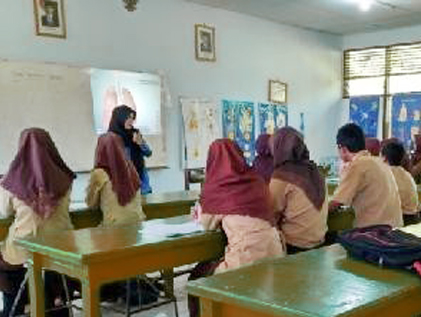 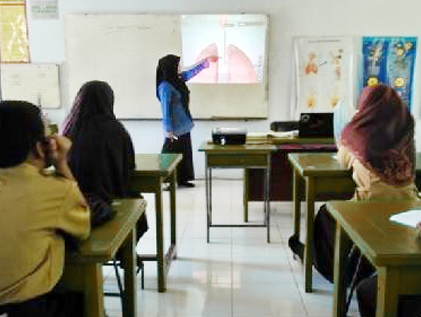 Guru memulai pembelajaran dengan menggunakan aplikasi Essential Anatomy 3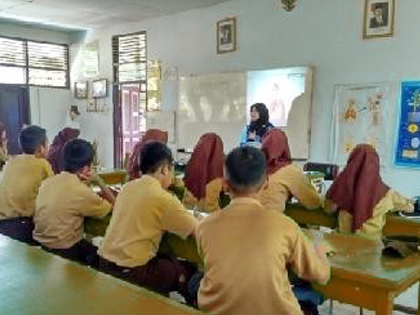 
Guru mengarahkan serta membagi siswa menjadi beberapa kelompok untuk mendiskusikan materi 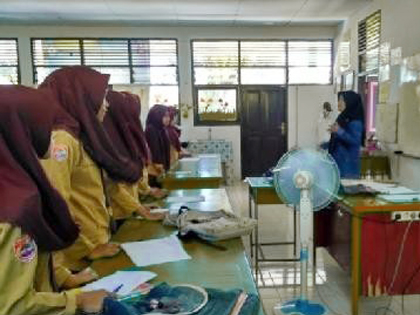 yang telah diajarkan.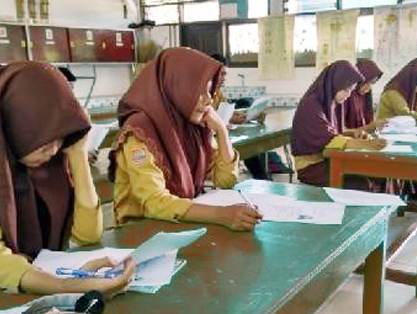 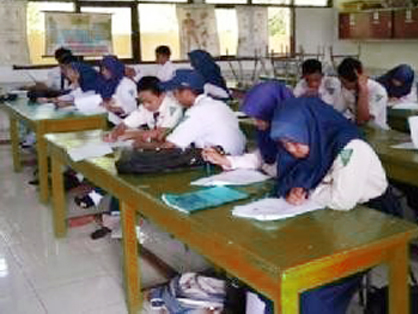 
Siswa menegerjakan soal pretest dan posttest